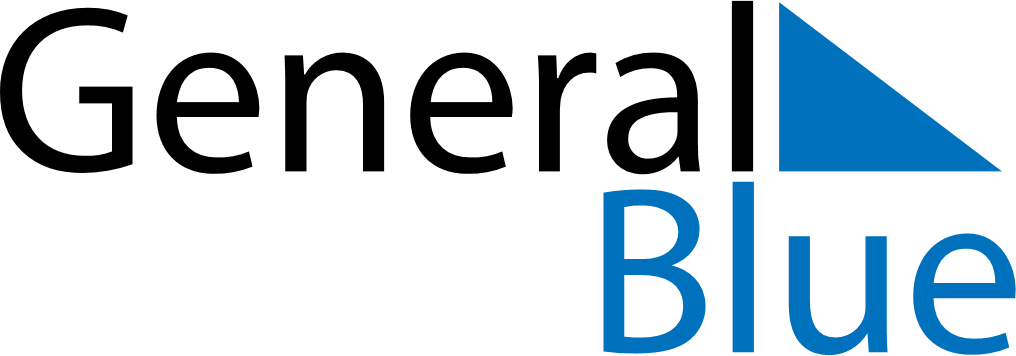 Weekly CalendarAugust 23, 2020 - August 29, 2020Weekly CalendarAugust 23, 2020 - August 29, 2020Weekly CalendarAugust 23, 2020 - August 29, 2020Weekly CalendarAugust 23, 2020 - August 29, 2020Weekly CalendarAugust 23, 2020 - August 29, 2020Weekly CalendarAugust 23, 2020 - August 29, 2020SundayAug 23MondayAug 24TuesdayAug 25WednesdayAug 26ThursdayAug 27FridayAug 28SaturdayAug 29